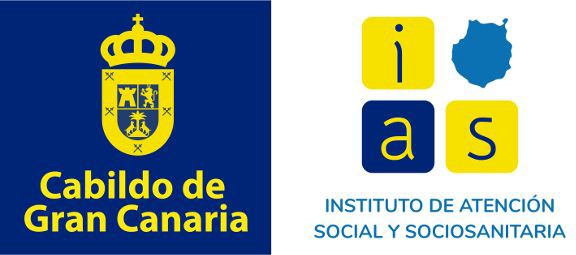 ContratacióCONTRATO ADMINISTRATIVO.En la ciudad de Las Palmas de Gran Canaria, a la fecha que consta incorporada en la firma digital. 	REUNIDOS	De una parte, DOÑA ISABEL MENA ALONSO, y provista de D.N.I. número 789.497.552-R, en su calidad de Presidenta del IAS, en nombre y representación de éste, que ostenta conforme a lo establecido en los Estatutos del Instituto de Atención Social y Sociosanitario, en su artículo 13, asistido por el Director Gerente de dicho Instituto, DON JORGE DAVID RAMOS CABRERA.Y, de otra parte, DON OSCAR LUIS DÍAZ MELIÁN con domicilio en Calle Las Mimosas, n.º 41 , c.p. y provisto del D.N.I. número 42.260.573 B. 	INTERVENCIÓN	Interviene, DON OSCAR LUIS DÍAZ MELIÁN, en representación de TRANSPORTES ANTONIO DÍAZ HERNÁNDEZ, S.L., según se acredita, en Certificado de ROLECE de 19 de julio de 2021, y manifiestan los comparecientes que no se encuentran revocados ni limitados.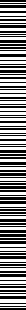                Ambas partes se reconocen, recíprocamente, la suficiente capacidad jurídica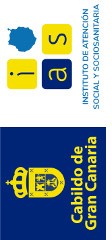 para obligarse en general y especialmente en los términos del presente contrato de servicio. 	ANTECEDENTES ADMINISTRATIVOS	- I -Por Decreto de Presidencia de fecha 26 de junio de 2020 se acordó iniciar el expediente de contratación del SERVICIO DE TRANSPORTE PARA USUARIOS DER.M.P. DE TALIARTE, Expediente 3365/2020, por procedimiento abierto y tramitación ordinaria.II -Que por Decreto de Presidencia de fecha 22 de abril de 2021, se aprobó el Pliego de Cláusulas Administrativas Particulares y el Pliego de Prescripciones Técnicas para la contratación del SERVICIO DE TRANSPORTE PARA USUARIOS DE R.M.P. DE TALIARTE, Expediente 3365/2020.III -Que existe consignación presupuestaria en la partida número 09791/231/223000021 “Transporte”.-IV-Que por Decreto de Presidencia de fecha 4 de agosto de 2021, se aprobó la adjudicación del Lote 2 de la contratación del SERVICIO DE TRANSPORTE PARA USUARIOS DE R.M.P. DE TALIARTE, Expediente 3365/2020, a la empresa TRANSPORTES ANTONIO DÍAZ HERNÁNDEZ, S.L., con CIF B35062926.Con estos antecedentes, los reunidos convienen otorgar el presente contrato, con arreglo a las siguientes: 	CLÁUSULAS	PRIMERO: DON OSCAR LUIS DÍAZ MELIÁN, en nombre y representación de la empresa TRANSPORTES ANTONIO DÍAZ HERNÁNDEZ, S.L., se compromete con estricta sujeción al Pliego de Cláusulas Administrativas Particulares y al de Prescripciones Técnicas, que en este acto ratifica, de acuerdo a la oferta presentada y conforme a las condiciones estipuladas en este contrato.SEGUNDO: El precio de este contrato es hasta el importe máximo previsto de 46.800€, incrementado en 1.404€, en concepto de IGIC, y según el siguiente precio unitario:de 4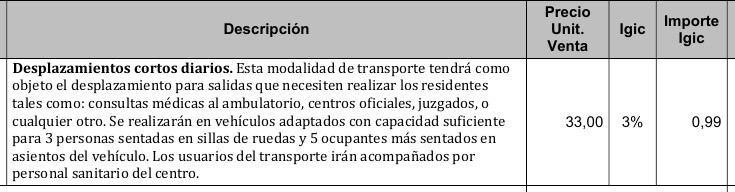 TERCERO: El plazo de ejecución será de 24 MESES, a partir del 1 de octubre de 2021, o en su defecto la que conste incorporada en la última firma digital de este contrato si fuera posterior a ésta.CUARTO: Para responder al cumplimiento de las obligaciones derivadas del contrato, el adjudicatario ha depositado a favor de la Administración una garantía definitiva de un 5% del importe de adjudicación, por importe de 2.340€.QUINTO: Penalidades:Retraso: Por cada día de retraso en el inicio de la ejecución del contrato o de suspensión de la ejecución del contrato, se impondrá la sanción prevista por el artículo 25.2 de este pliego, salvo que en el apartado M del Cuadro de Características se establezca otra distinta. Además se impondrán las siguientes penalidades:Faltas leves: Cada falta leve, podrá ser sancionada con un importe de entre el 1% y el 3% del precio de adjudicación del contrato.Faltas graves: Por cada comisión de una falta grave, podrá ser sancionado el contratista con un importe de entre el 3,01% y el 5% del precio de adjudicación del contrato.Faltas muy graves: La falta muy grave será sancionada con un importe de entre el 5,01% y el 10% del precio de adjudicación del contrato. A las referidas faltas se podrán aplicar además las penalidades recogidas en el Apartado M del Cuadro de Características:Un retraso de 30 minutos en la salida desde los lugares de prestación por causas imputables al adjudicatario, podría dar lugar a la utilización de mediosde 4alternativos con posterior cargo al contratista en la 11 Servicio de ContrataciónM. PENALIDADES ESPECÍFICAS facturación del mes siguiente, y su reiteración en más de tres veces en un mes natural, se puede considerar incumplimiento de las cláusulas del contrato y dar lugar a la rescisión del mismo y/o a la adopción de las responsabilidades que hubiere lugar.SEXTO: El contratista presta su conformidad a las Cláusulas que rigen este contrato y ambas partes se someten, para cuanto no se encuentre en él establecido, en la Ley 9/2017, de 8 de noviembre, de Contratos del Sector Público, por la que se transponen al ordenamiento jurídico español las Directivas del Parlamento Europeo y del Consejo 2014/23/UE y 2014/24/UE, de 26 de febrero de 2014 y a las demás disposiciones reglamentarias de desarrollo, a las dictadas por la Comunidad Autónoma de Canarias en el marco de sus respectivas competencias, y supletoriamente, a la Ley 39/2015, de 1 de octubre, del Procedimiento Administrativo Común de las Administraciones Públicas y a la Ley 40/2015, de 1 de octubre, de Régimen Jurídico del Sector Público.Tales acuerdos pondrán fin a la vía administrativa a efectos de la interposición del correspondiente Recurso Contencioso-Administrativo.Para la debida constancia de todo lo convenido se firma este contrato en el lugar y fecha al principio mencionado por duplicado ejemplar.LA PRESIDENCIA	EL DIRECTOR GERENTE DEL IASEL CONTRATISTAde 4